Meet the Teacher Autumn term 2021-22Year 1- Year 6Dear Parents/Carers,I am pleased to invite you to meet your child’s/ children teacher on the following days:Monday 6th September 3.45pm- 4.45pm- Year 3 Main HallMonday 6th September 3.45pm- 4.45pm- Year 6 Blue hall (This will be followed by a short briefing on the Sayers Croft trip)Wednesday 8th September 3.45pm- 4.45pm-Year 2 Main HallWednesday 8th September 3.45pm- 4.45pm-Year 4 Blue HallThursday 9th September 3.45pm- 4.45pm- Year 1 Main HallThursday 9th September 3.45pm- 4.45pm- Year 5 Blue hallThis meeting will give you an opportunity to ask questions and be informed of the teacher’s expectation for the new academic year.We look forward to seeing you all next week.Yours Sincerely,Mrs AkinmadeAssistant Head teacher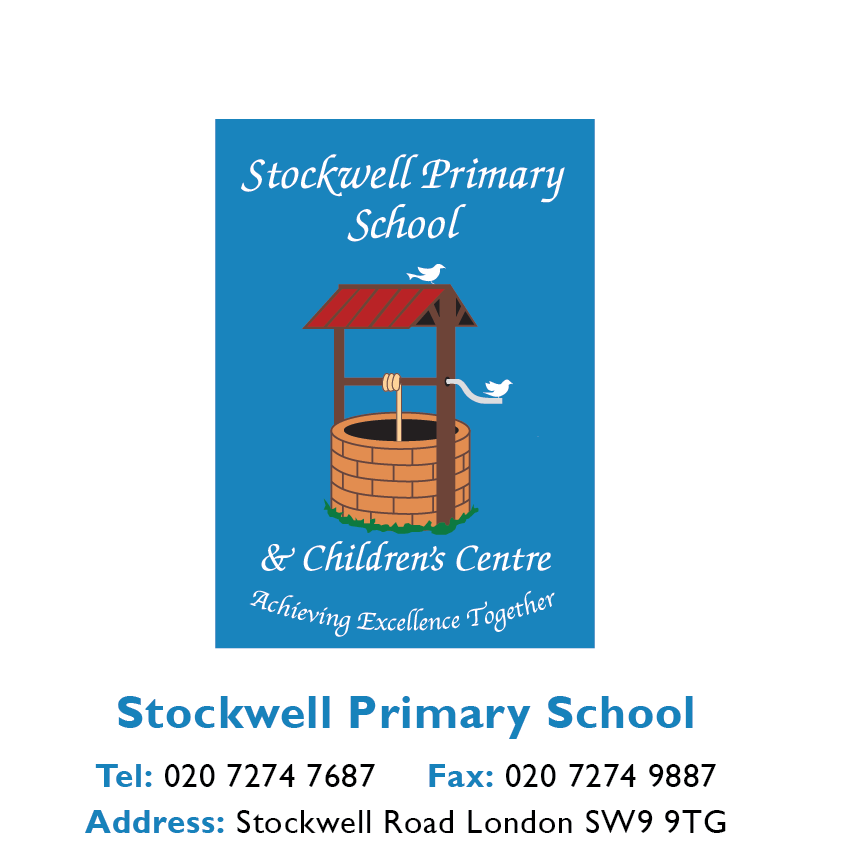 